São Paulo,       de       de      .Ofício nº       /      .Assunto: Substituição de Diretor de Escola	Prezado(a) Senhor(a) Dirigente,Venho por meio deste informar a substituição por motivo de      , no período de       até       do funcionário      , RG.      ,  Professor de Educação Básica      , Diretor de Escola, DI      , tipo da substituição: (1-substituição ou 2-cargo vago), sendo substituído pelo funcionário      ,  RG.      , Vice-Diretor de Escola ou Professor de Educação Básica      , DI      , categoria            , classificado na (cód. U.A.) EE (Nome da U.E), Diretoria de Ensino-Região ...........,  Início do Exercício no cargo/função, __/__/___, escala publicada no DOE de,      .Informamos que o(a) substituto(a) cumpriu sem intercorrências o(s) período(s) de substituição acima.No mais, declaramos que a unidade escolar comporta o cargo e tanto o(a) substituído(a) como o substituto(a) atendem a todos os requisitos para a função.Sem mais para o momento.Atenciosamente,__________________Assinatura e carimbo do Diretor de escola ou Supervisorde EnsinoIlmo. Sr.Flávio Dalera de CarliDirigente Regional de EnsinoRegião Norte 1GOVERNO DO ESTADO DE SÃO PAULOSECRETARIA DE ESTADO DA EDUCAÇÃODIRETORIA DE ENSINO - REGIÃO NORTE 1(nº U.A) – (Nome da U.E.)Rua Faustolo – nº 281 – Água BrancaCEP: 05041-000 – São Paulo – SPTelefone: 3868-9758 – E-mail: dent1crh@educacao.sp.gov.br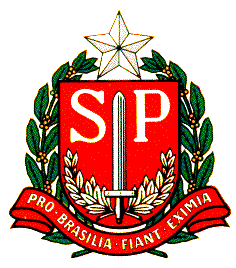 